Title (Calibri, 14pt, bold, centred) maximum of 12 wordsAuthor 1a, Author 2b, Author 3caAffiliation 1, bAffiliation 2, cAffiliation 3Corresponding author email: xxxx@.edu.auPresenting author email: yyyy@edu.auUnderline the presenting author’s name only.The abstract text should be fully left-and right-justified. All text should be in Calibri, 11pt, except the abstract title, which is 14pt bold. Line spacing must be single. The abstract must not exceed one A4 page. Single line space should be used. The submission file size must be 10 MB or smaller. 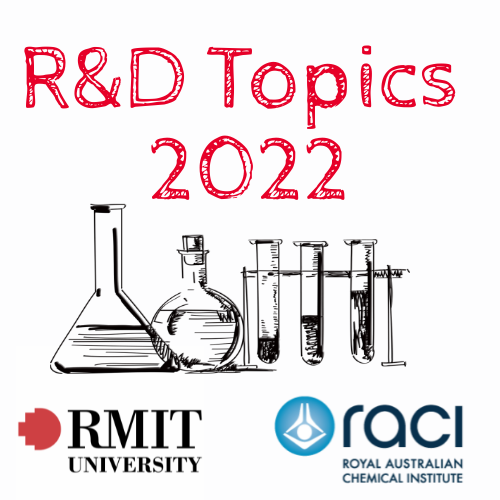 Figure: Caption (Figure should be centred)Keywords: up to 5 keywordsReferences: [1] Numbered style[2] Numbered style